Bilag 5.2A | Sikkerhedsinstruks for særlig farlig aktivitet-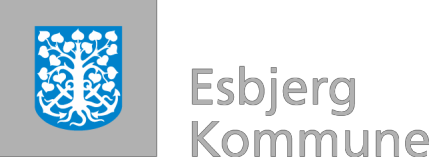 Klik her for at angive tekst.Dato: XX.XX.20XX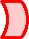 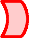 5.2A Sikkerhedsinstruks forindtast aktivitetindtast aktivitetKlik her for at angive tekst.	(særlig farlig aktivitet)Hvem er overordnet ansvarlig for de(n) særlige farlige aktivitet(er)?Hvem er overordnet ansvarlig for de(n) særlige farlige aktivitet(er)?Hvem er overordnet ansvarlig for de(n) særlige farlige aktivitet(er)?Hvem er overordnet ansvarlig for de(n) særlige farlige aktivitet(er)?Sikkerhedsgruppens repræsentanterSikkerhedsgruppens repræsentanterSR:SR:Sikkerhedsgruppens repræsentanterSikkerhedsgruppens repræsentanterAL:AL:Hvem er ansvarlig for instruktion af den særlig farlig aktivitet?Hvem er ansvarlig for instruktion af den særlig farlig aktivitet?Hvem er ansvarlig for instruktion af den særlig farlig aktivitet?Hvem er ansvarlig for instruktion af den særlig farlig aktivitet?Hvem er ansvarlig for kontrol af særlig farlig aktivitet?Hvem er ansvarlig for kontrol af særlig farlig aktivitet?Hvem er ansvarlig for kontrol af særlig farlig aktivitet?Hvem er ansvarlig for kontrol af særlig farlig aktivitet?Beskrivelse af de(n) særlige farlige aktiviteter.Beskrivelse af de(n) særlige farlige aktiviteter.Beskrivelse af de(n) særlige farlige aktiviteter.Beskrivelse af de(n) særlige farlige aktiviteter.Beskrivelse af de(n) særlige farlige aktiviteter.Beskrivelse af de(n) særlige farlige aktiviteter.Beskrivelse af risiciBeskrivelse af risiciBeskrivelse af risiciBeskrivelse af risiciBeskrivelse af nødvendige sikkerhedsforanstaltningerBeskrivelse af nødvendige sikkerhedsforanstaltningerBeskrivelse af nødvendige sikkerhedsforanstaltningerBeskrivelse af nødvendige sikkerhedsforanstaltningerBeskrivelse af behov for planlægning og koordinering.Beskrivelse af behov for planlægning og koordinering.Beskrivelse af behov for planlægning og koordinering.Beskrivelse af behov for planlægning og koordinering.Beskrivelse af behov for planlægning og koordinering.Beskrivelse af behov for planlægning og koordinering.Beskrivelse af omfang og tidspunkt for information og instruktion til de beskæftigede.Beskrivelse af omfang og tidspunkt for information og instruktion til de beskæftigede.Beskrivelse af omfang og tidspunkt for information og instruktion til de beskæftigede.Beskrivelse af omfang og tidspunkt for information og instruktion til de beskæftigede.Beskrivelse af omfang og tidspunkt for information og instruktion til de beskæftigede.Beskrivelse af omfang og tidspunkt for information og instruktion til de beskæftigede.Beskrivelse af anvendelse personlige værnemidler og velfærds-foranstaltningerBeskrivelse af anvendelse personlige værnemidler og velfærds-foranstaltningerBeskrivelse af anvendelse personlige værnemidler og velfærds-foranstaltningerBeskrivelse af anvendelse personlige værnemidler og velfærds-foranstaltningerBeskrivelse af anvendelse personlige værnemidler og velfærds-foranstaltningerBeskrivelse af anvendelse personlige værnemidler og velfærds-foranstaltningerAngivelse af særlige vigtige kontrolpunkterAngivelse af særlige vigtige kontrolpunkterAngivelse af særlige vigtige kontrolpunkterAngivelse af særlige vigtige kontrolpunkterAndetAndetAndetAndetAndetAndetAndetAndetVejledning og gode rådVejledning og gode råd1. Sikkerhedsinstruks kan sendes til bygherrer og hovedentreprenører som dokumentation for krav til sikkerheds- og sundhedsarbejdet. Sikkerhedsinstruks kan anvendes som en skriftlig vurdering for det særligt farligt arbejde.2. Sikkerhedsinstruksen anvendes ved instruktionen af de beskæftigede ved den særlige farlige aktivitet og ophænges i skure eller lignende steder.